Movie Storyboard “Physcical Security Awareness Video” Introduction: Each LUCY Video is split up in different scenes / animations. This video script covers the awareness video under:https://www.youtube.com/watch?v=ORS9DPKJlksIf you want only a few selected scenes to be altered choose the according scene and provide us with the customized text and a draft of the desired animation. Within the field “animation description” you can specify the details of the animation. Price calculation: A modification costs about around 100 USD per scene (depends on the complexity of the desired animation). So if you only want to change the logo at the beginning and the end with the intro voice change it will cost 200 USD. The creation of a customized new video of about 2 mins length with a voice of your choice starts from USD 2’000 (includes voice & image/animation design).#Voice-overAnimationStoryboard1This is a LUCY Physical security videoLogo and text animation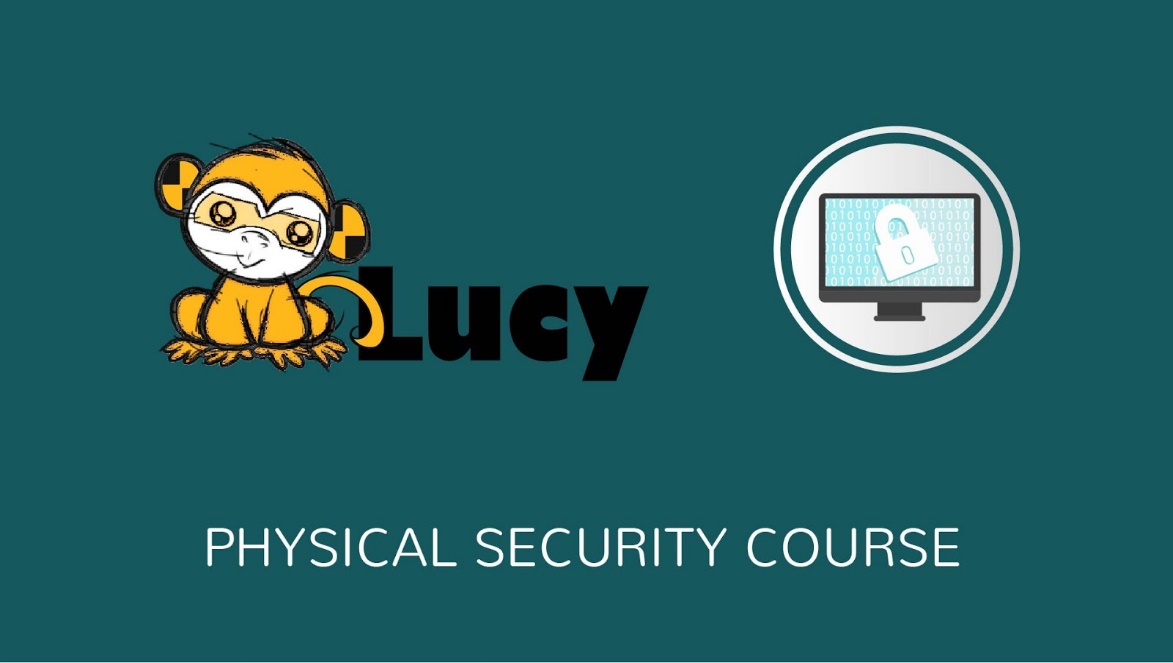 2So how exactly can PHYSICAL SECURITY prevent huge thefts from your organization? Well, network systems aren't the only way that sensitive information can be stolen or used against an organization. Physical security must be implemented correctly to prevent attackers from gaining physical access and taking what they want.Notes appears on the rightText animated2 person appear on the left Employee gives the criminal confidential dataBlock sign appears 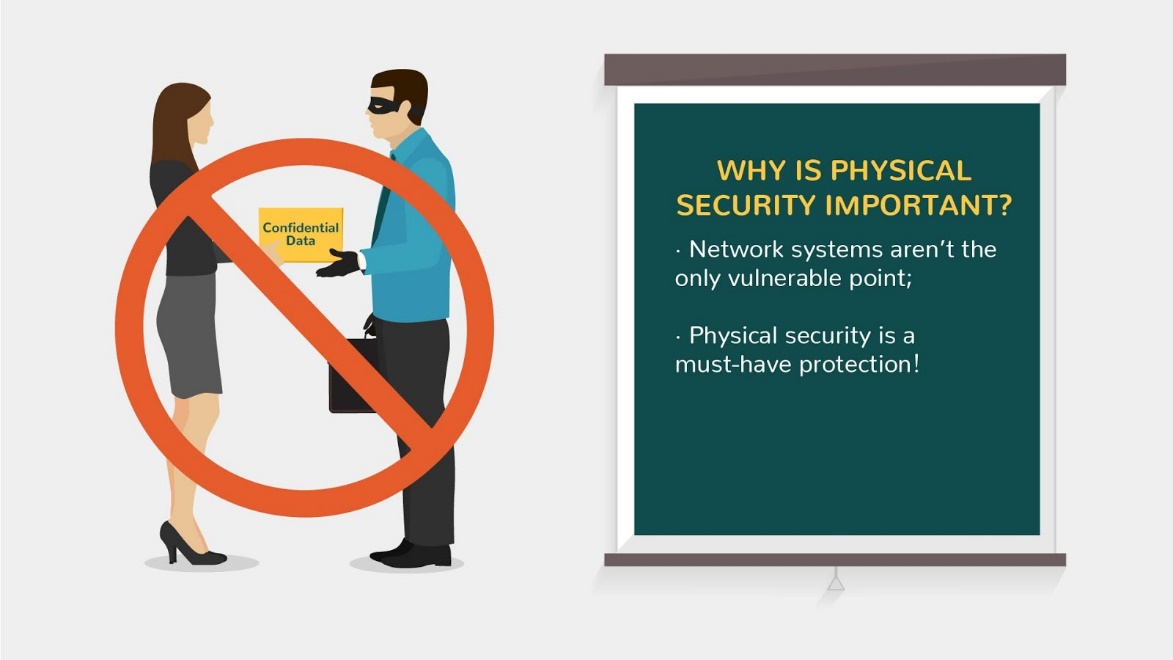 3If you need to leave your devices unattended: secure them!Secure your area before leaving it unattended: take keys out of drawers, close and lock windows, never share your access code, card or key, and don't hold secure doors open for people you don't know. Be sure to lock up equipment and sensitive material before you leave them unattended.Text is animated on the note Image appears on the left Lock appears on the screen and thumb up icon appears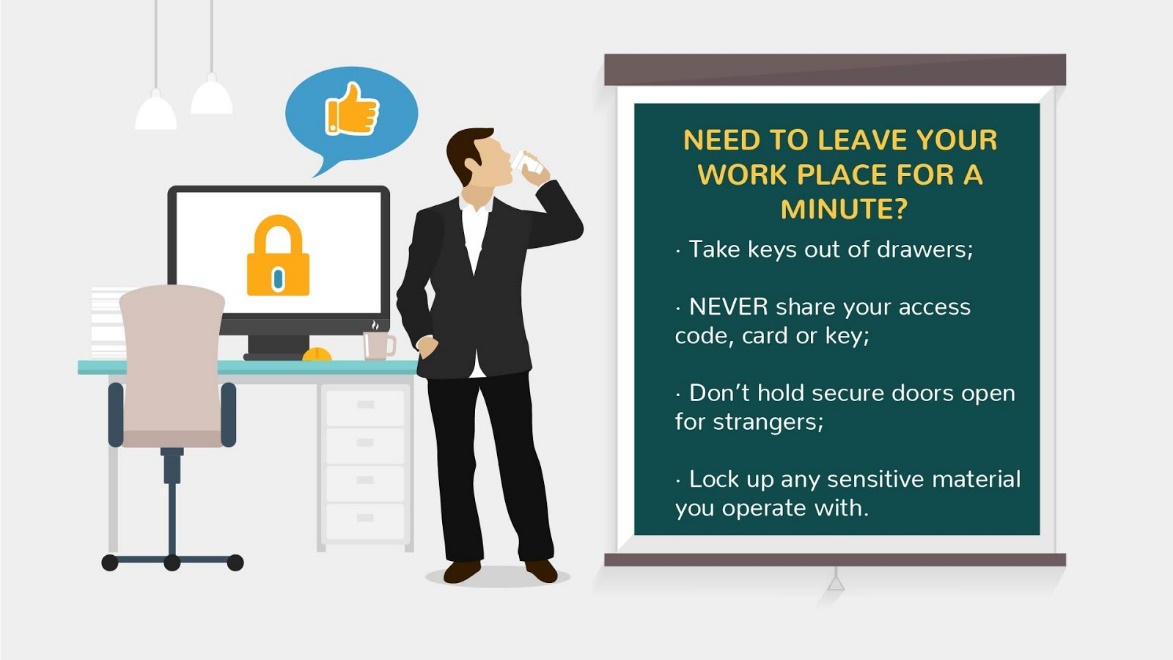 4Shoulder surfing is using direct observation techniques, such as looking over someone's shoulder, to get information. It is an effective way to get information in crowded places because it's relatively easy to stand next to someone and watch as they fill out a form, enter a PIN number at an ATM machine, or use a calling card at a public pay phone.Text is animated on the note Image appears on the left Character looking at the tablet appearsCriminal appears Tablet is changed to ATM and then to phone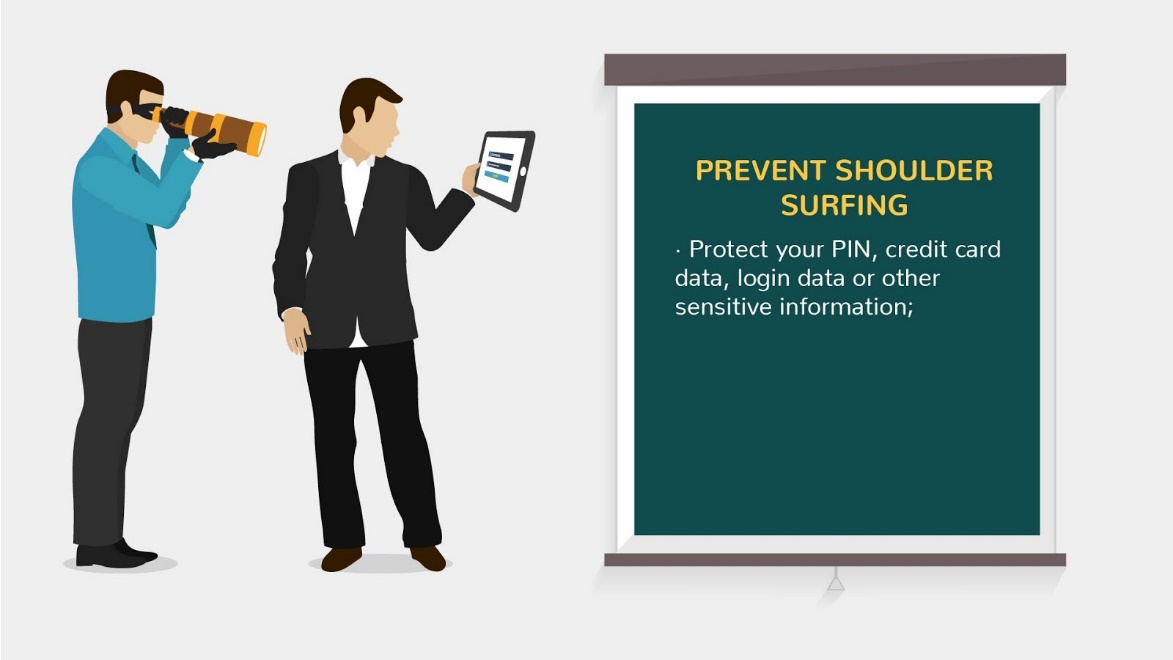 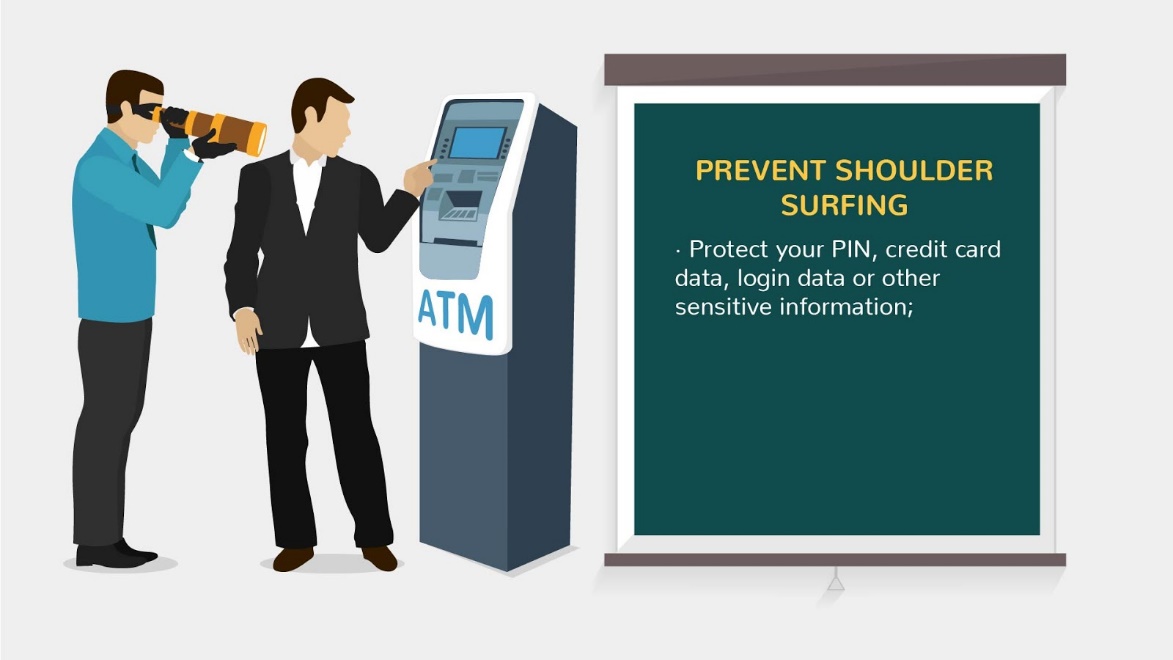 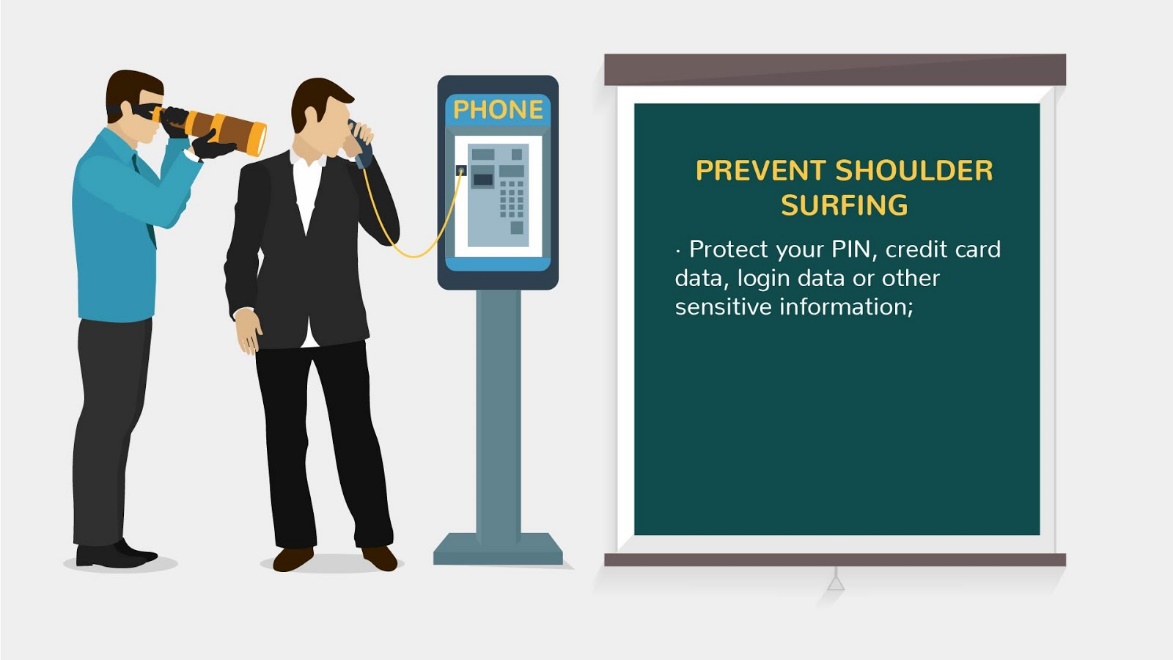 5To prevent shoulder surfing, experts recommend that you shield paperwork or your keypad from view by using your body or cupping your hand.Character with confidential data appearsCharacter is cupping his hands above the confidential data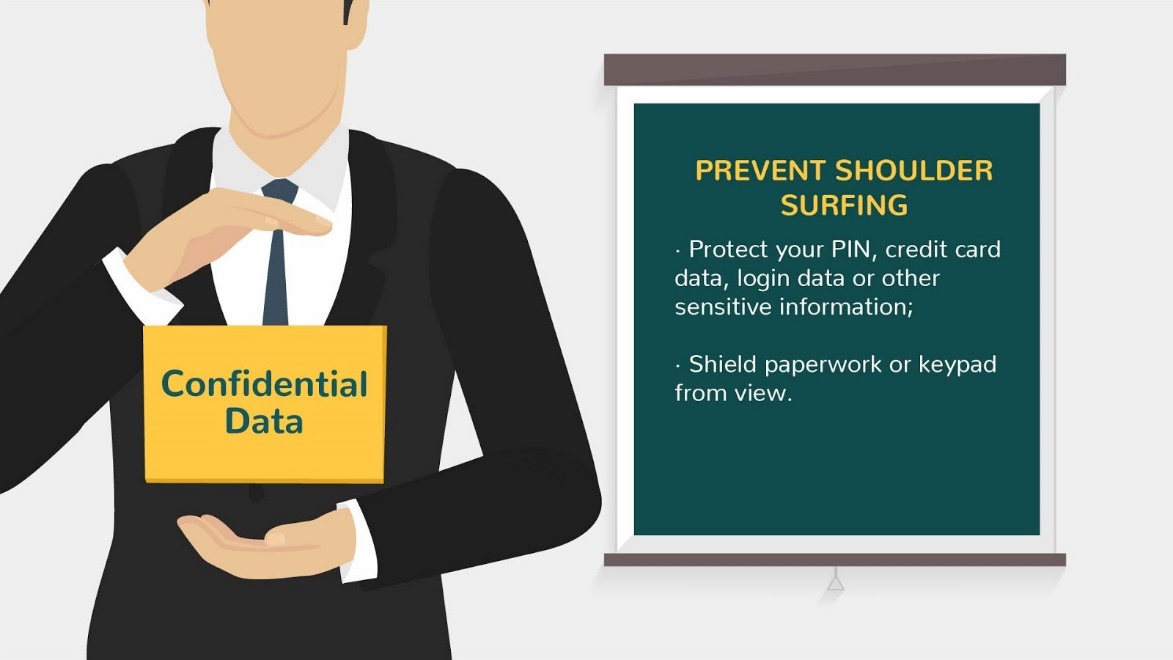 6Physically secure laptop computers and mobile devices at all times: keep them with you or lock them up securely before you step away -- even just for a second. And make sure they are locked to or in something permanent.Text is animated on the note PC appears and lock appears on it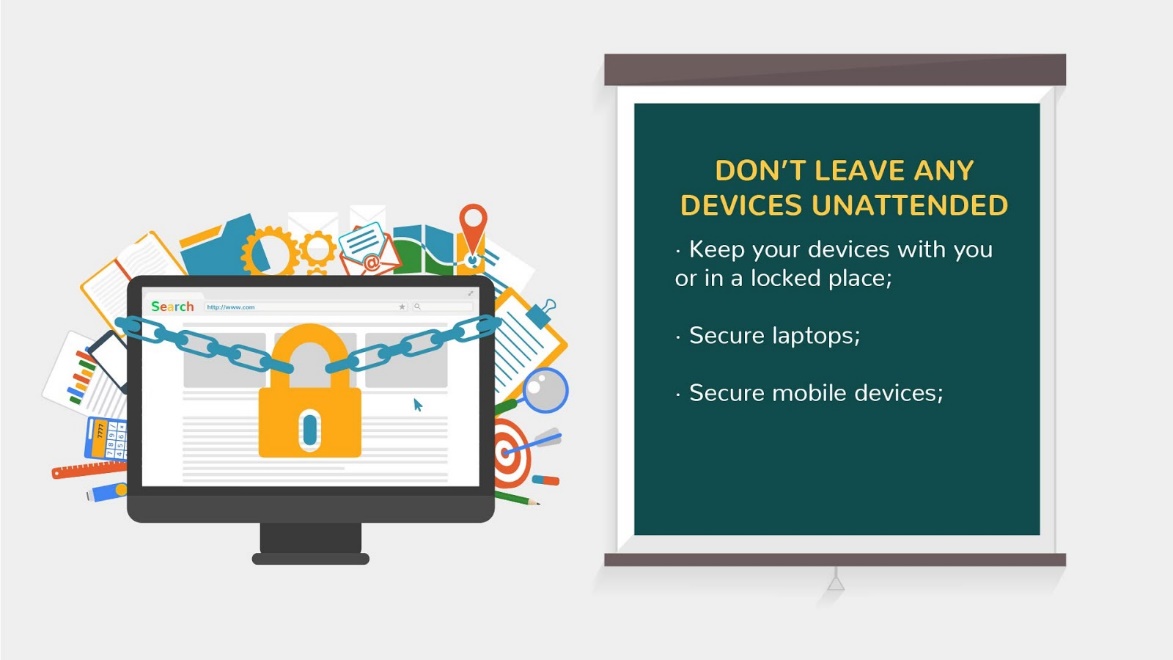 7Don't leave mobile devices unattended in public places.Be especially careful with portable devices (such as laptop computers, mobile phones, memory sticks, CDs/DVDs/floppy disks). These items are extra vulnerable to theft or loss.Public place appears Icons of devices appear as V\O mentions them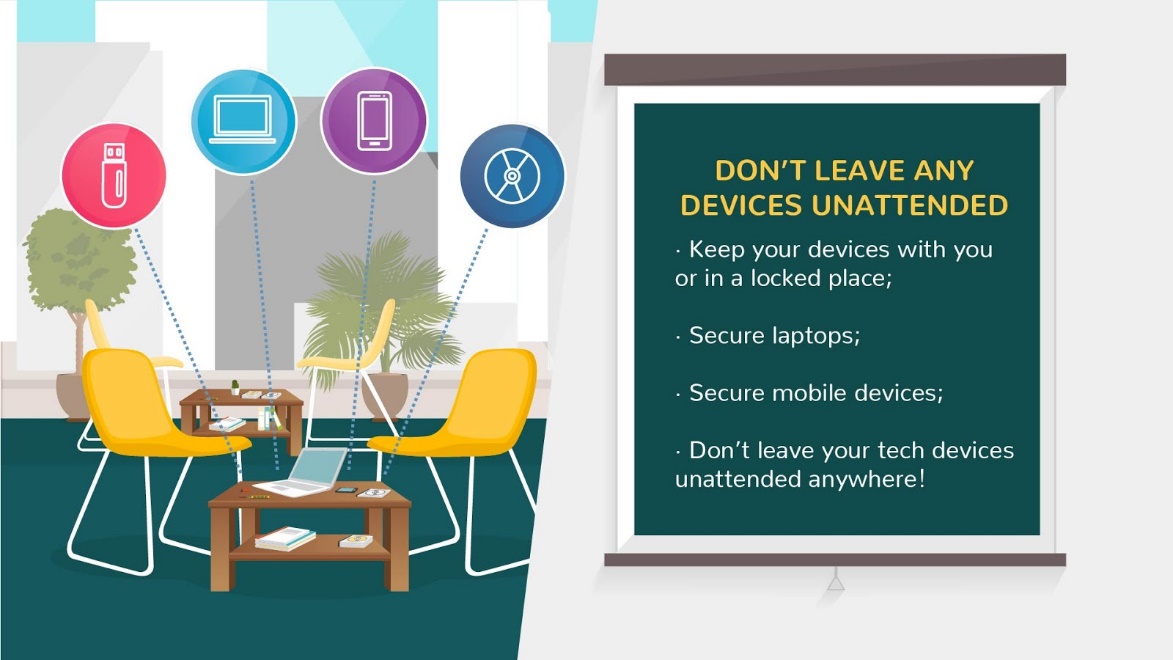 8If you find a random USB device lying around, give it to the IT support team. The IT department can find the owner without putting the system in danger.Image appears with the questionText appears in the note Text is changed in the note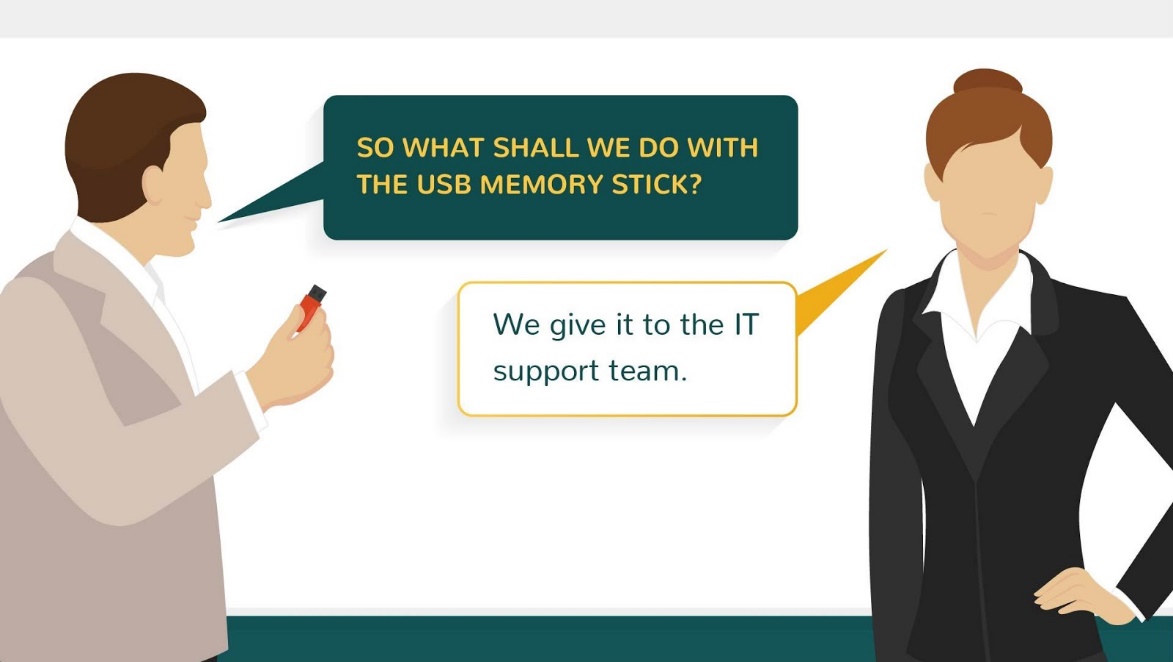 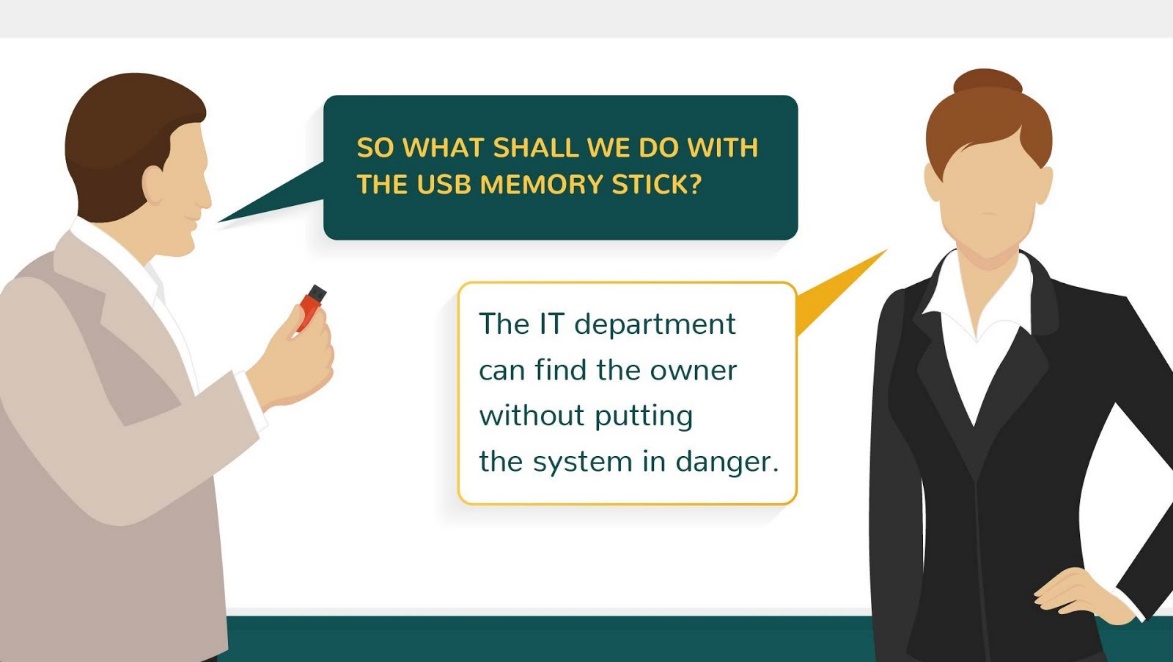 9Enable remote wipe Some devices can be set to be erased remotely, or to erase themselves if the password/PIN is entered incorrectly too many times. Consider turning these on to protect information in the case of theft or loss. Be sure to back up your device regularly if you enable these features!Text is animated in the note Animation of wiping data on the phoneScreen changes and *Create Backup* button is clicked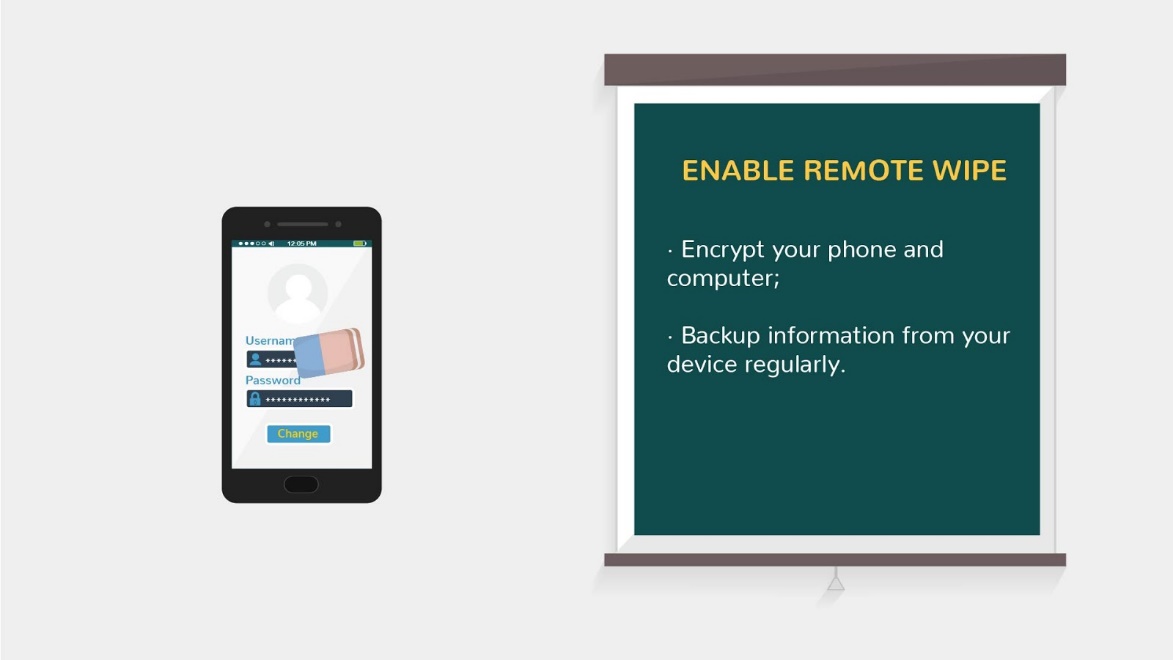 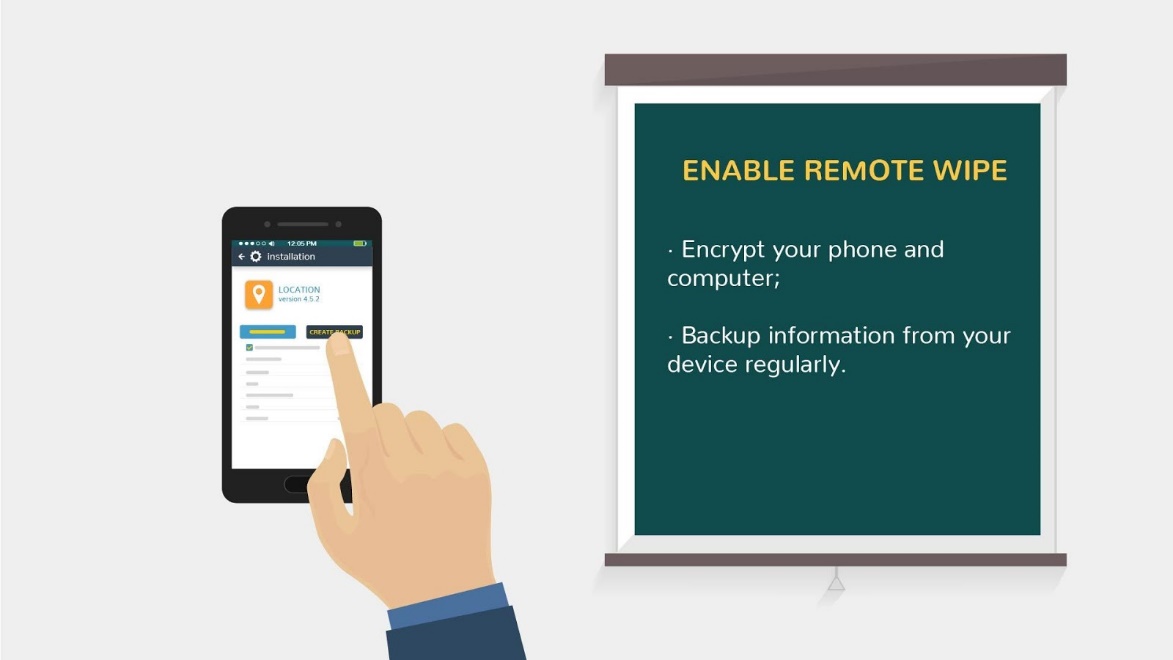 10Password-protect all of your devicesUse a complex password and set the device to lock after a short period of inactivity.Same animation as in reference 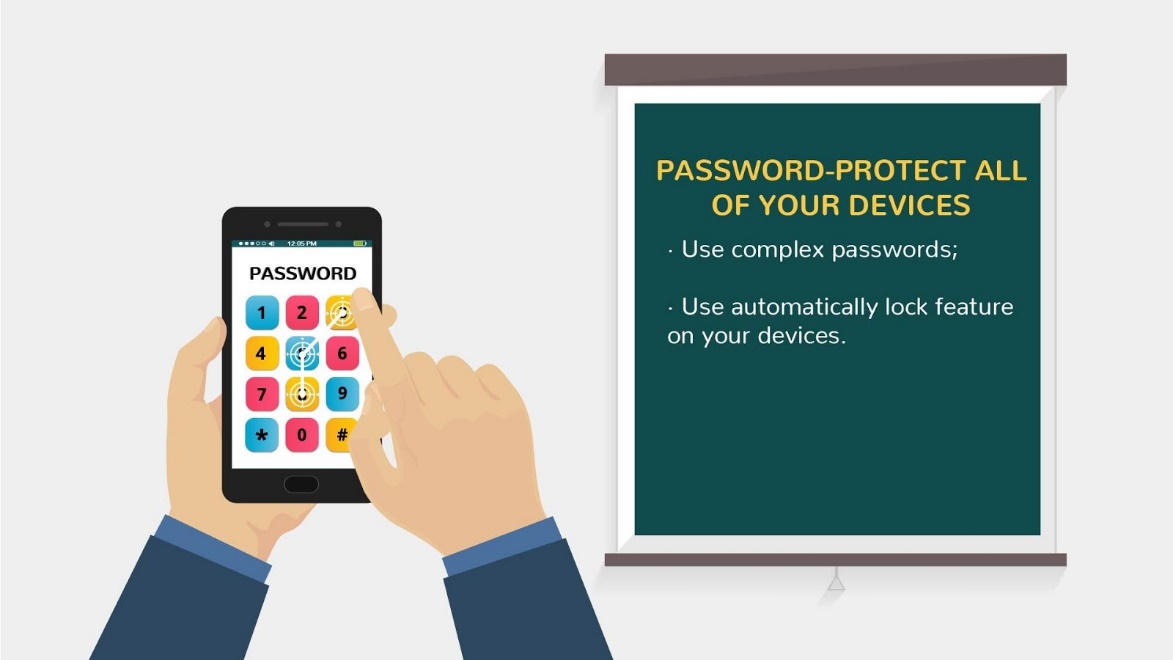 11Sensitive documents must never be disposed of in thewastepaper basket. Also, don’t forget:If you print a document, you should always pick up the printouts.Same animation as in Lucy Awarness V2Bin appearsDocument labeled “secret info” appears on the floor near the binPrinter appearsStack of papers appear labeled top secret appear on it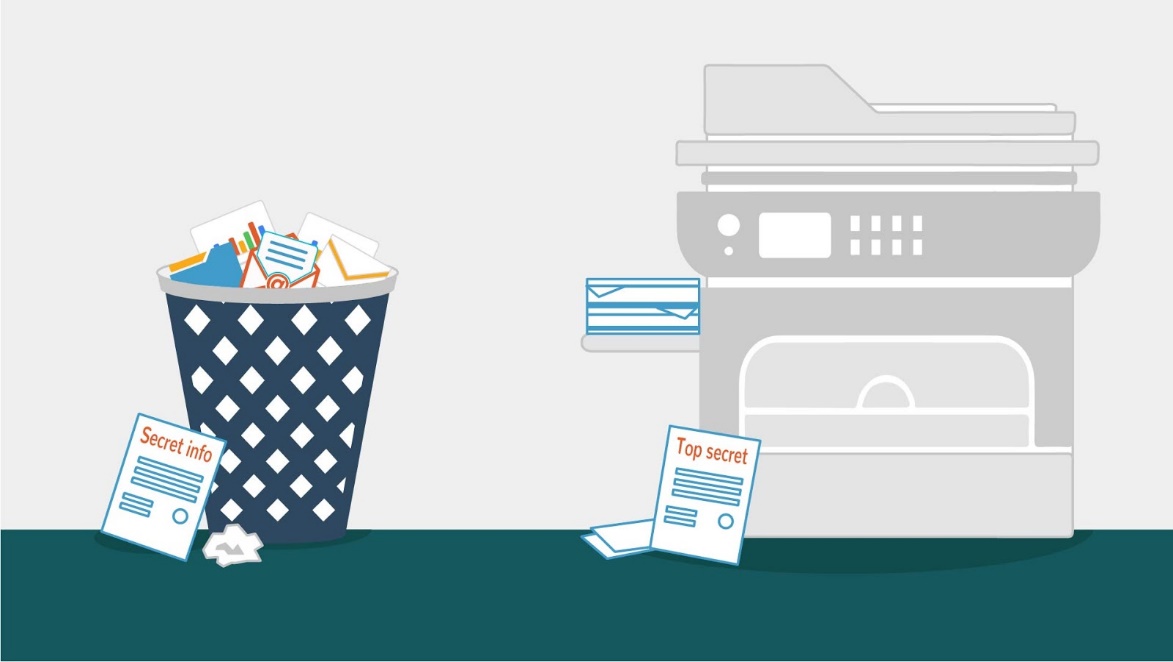 12Sometimes an attacker might look through your trash hoping to discoveruseful information that may allow access to your network.Same animation as in Lucy Awarness V2Trash bin appearsOne hand appears and throws the documents into the trash binCriminal hand appear and pull  the documents out of the bin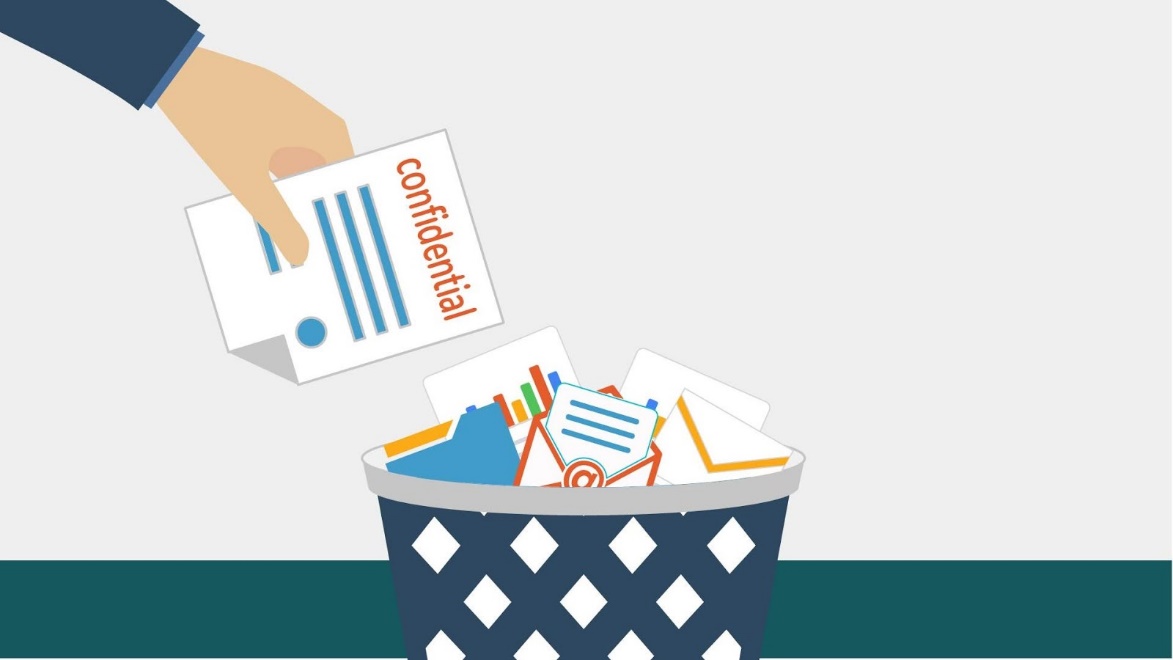 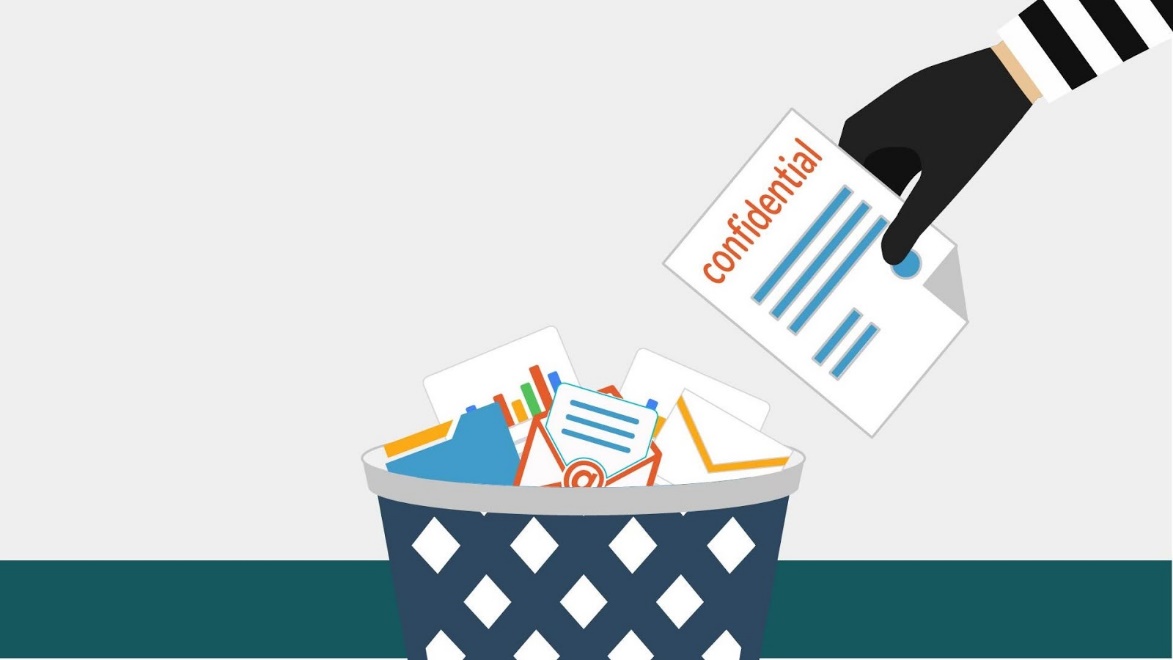 13An attacker may try to gain access by pretending to be an employee, visitor or service personnel.Security guard appears near building entranceSecond character appears near to himSecurity guard shows stopBlock sign appears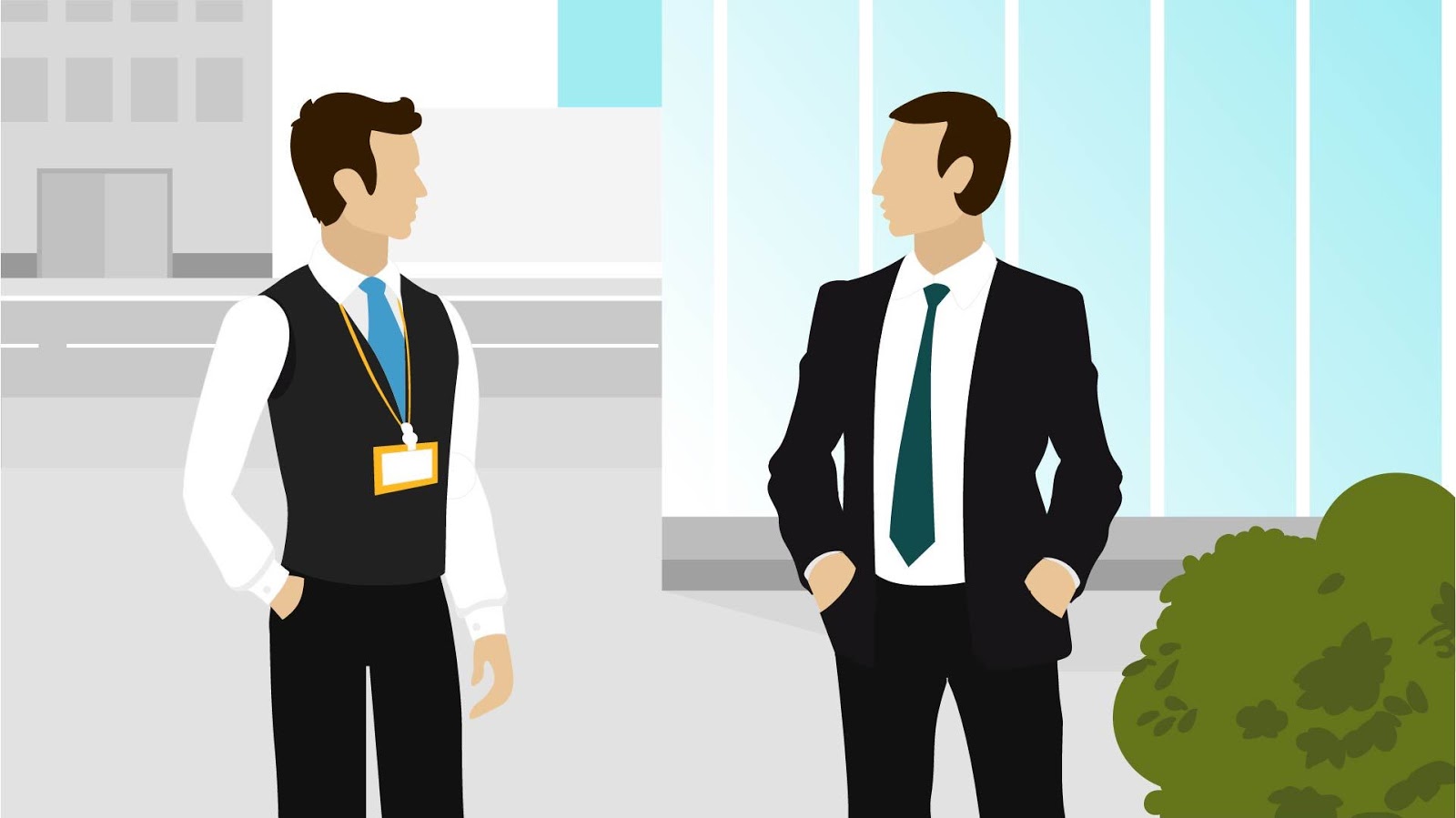 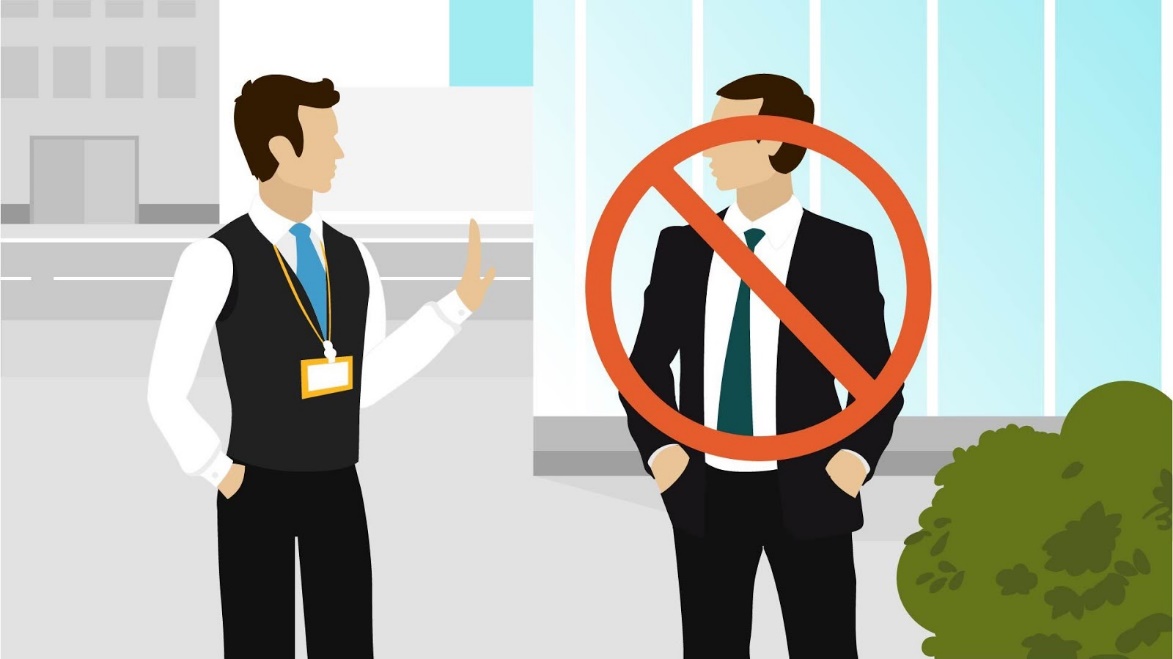 14Follow a Clean Desk Policy:Following a clean desk policy will help us reduce the risk of information theft, fraud, or a security breach caused by sensitive information being left in plain view.PC monitor appearsStickers with login and passwords appear on itBlock signs appear Stickers disappear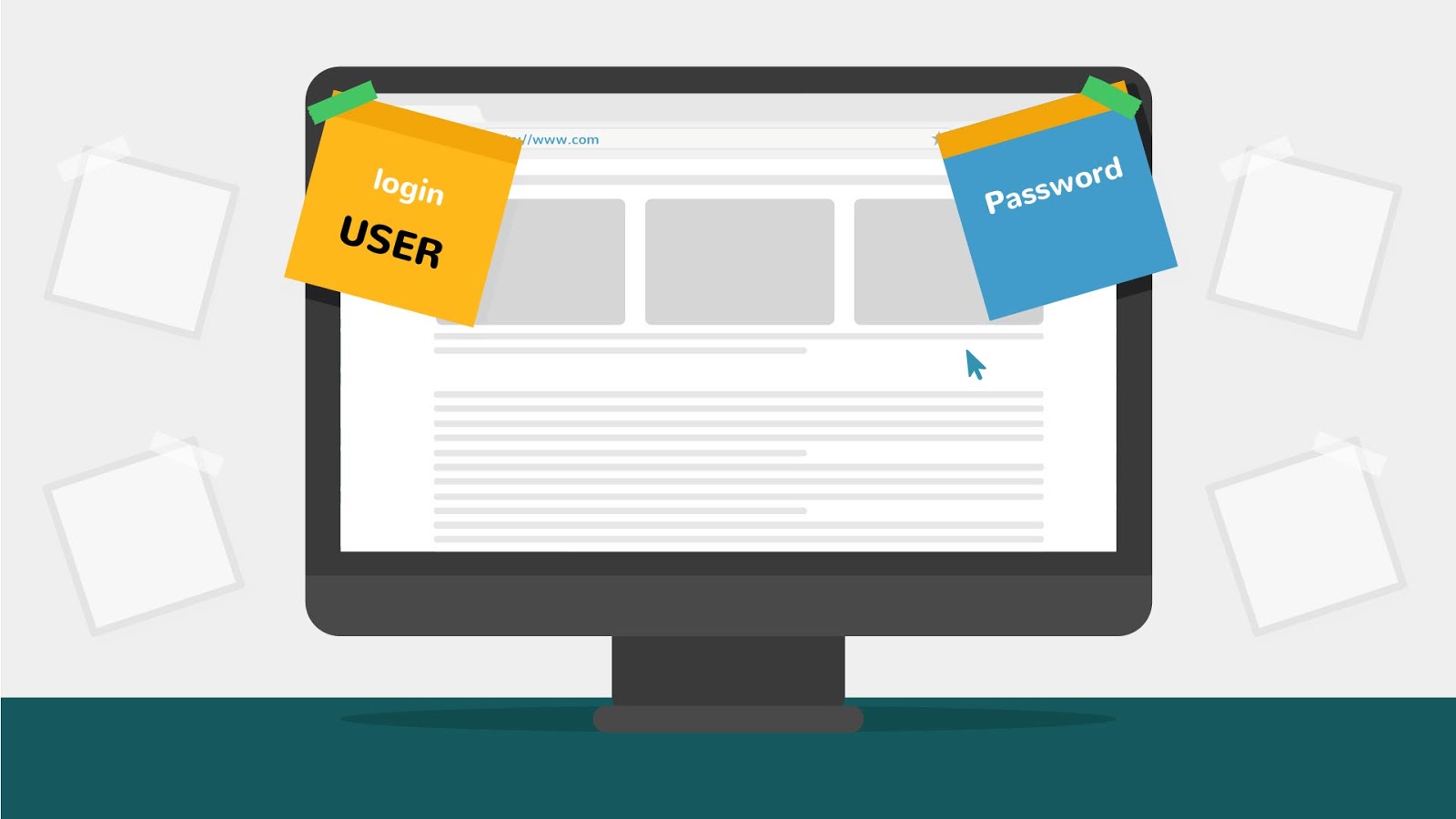 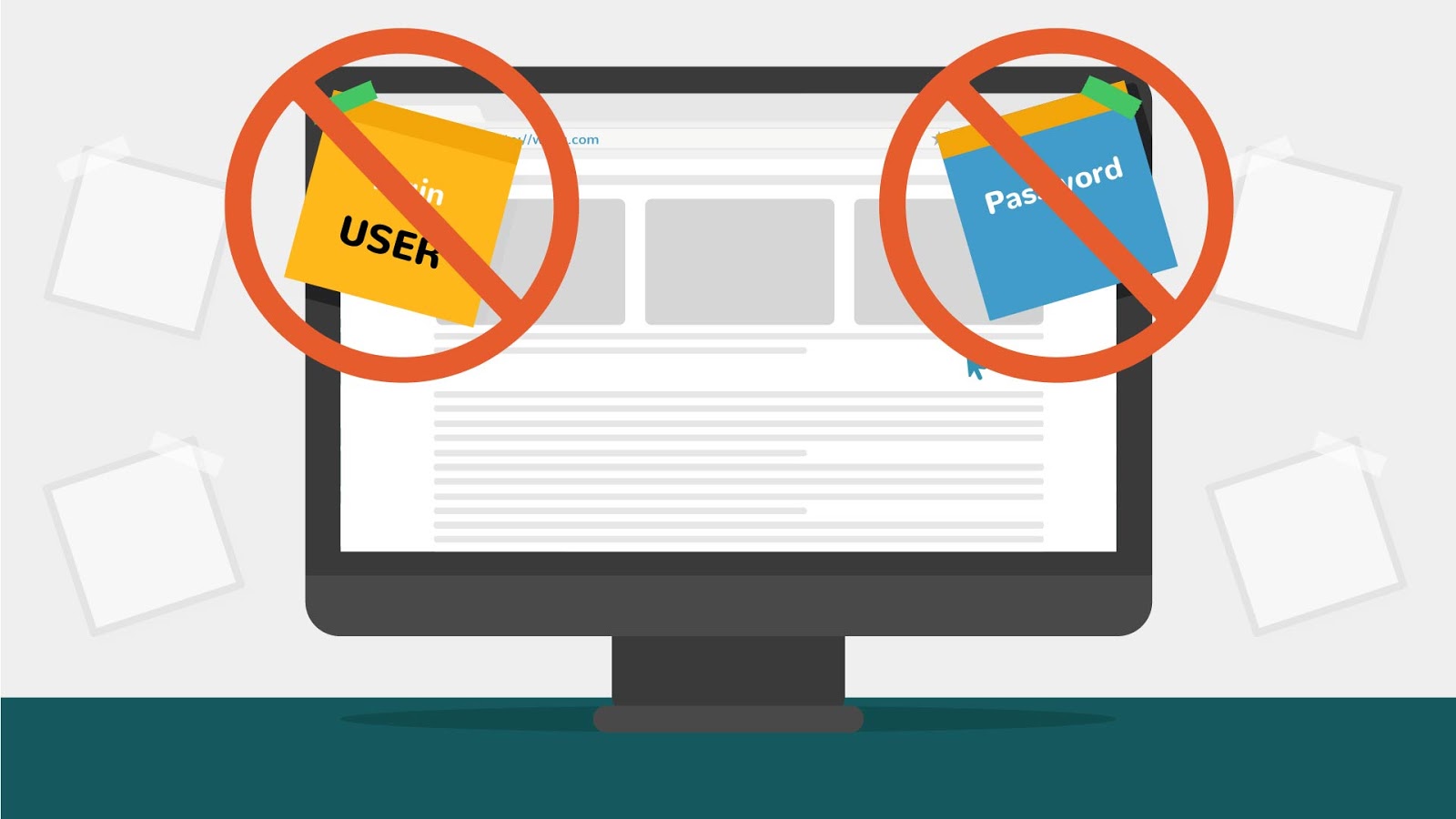 15Lost your device? Report lost or stolen devices directly to your it department & notify your supervisor.Text is animated Images on the left appears as V\O mentions them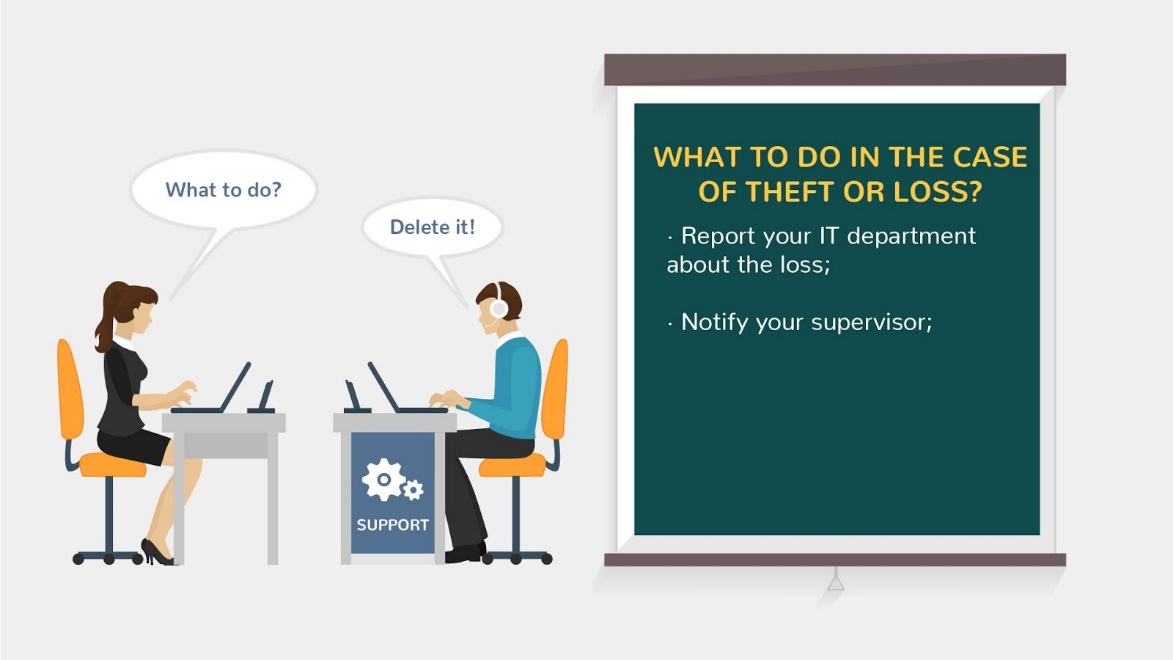 16For phones, notify your cellular carrier -- see if they can deactivate the device.Text is animated Phone appears on the leftBlock sign appears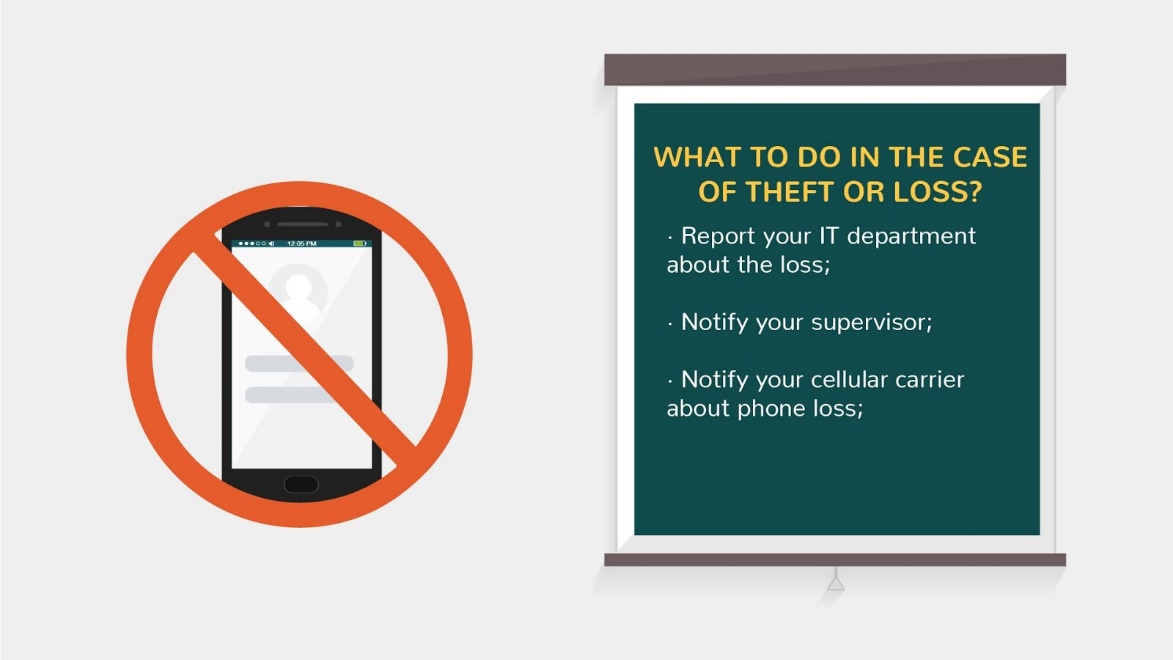 17Change all passwords stored or used on the device, including email, Dropbox, banking, etc.Text is animated Images on the left appears as V\O mentions them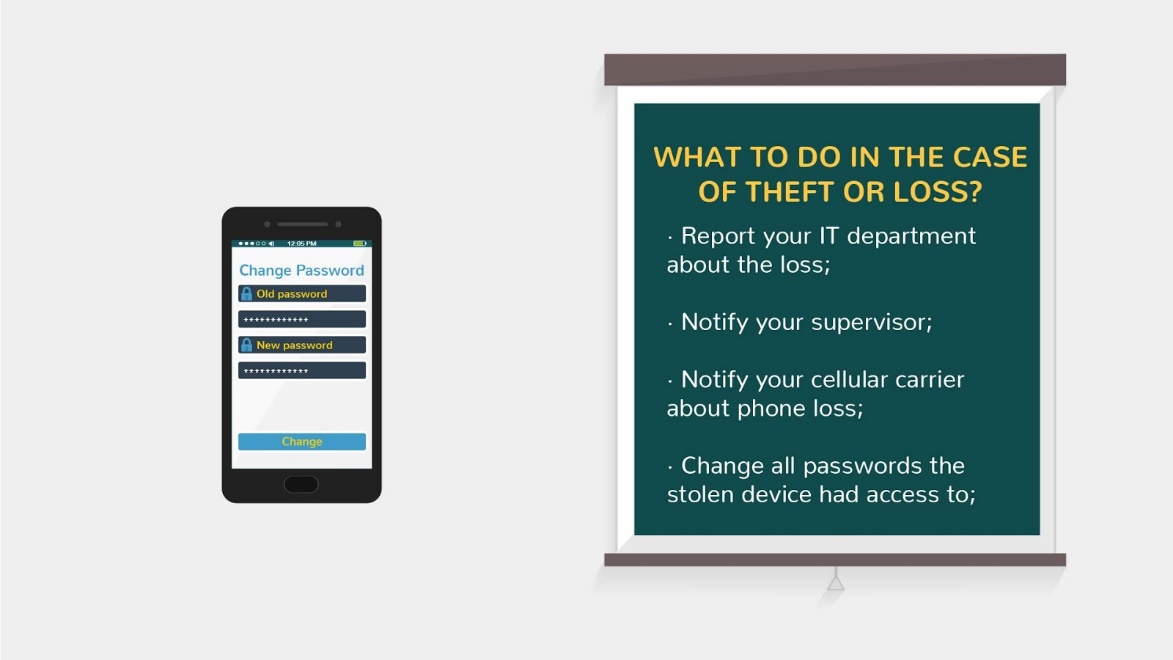 18Notify credit card companies and banks if you used the device for shopping or banking.Text is animated Images on the left appears as V\O mentions them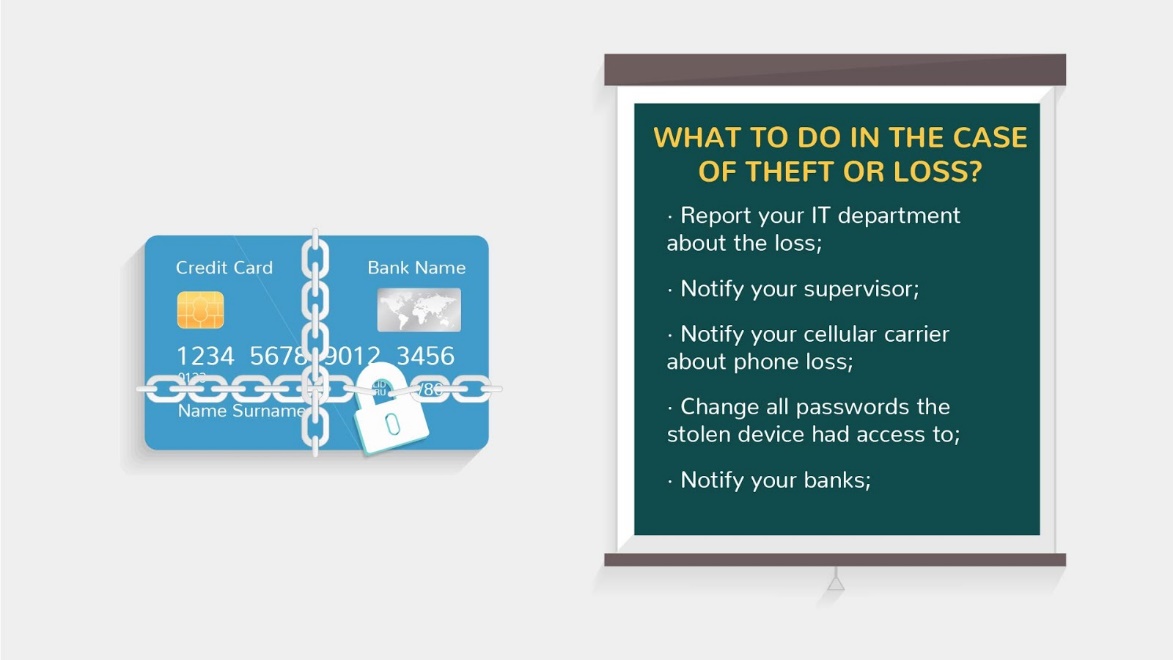 19Try to track its location, if possible.Text is animated Images on the left appears as V\O mentions them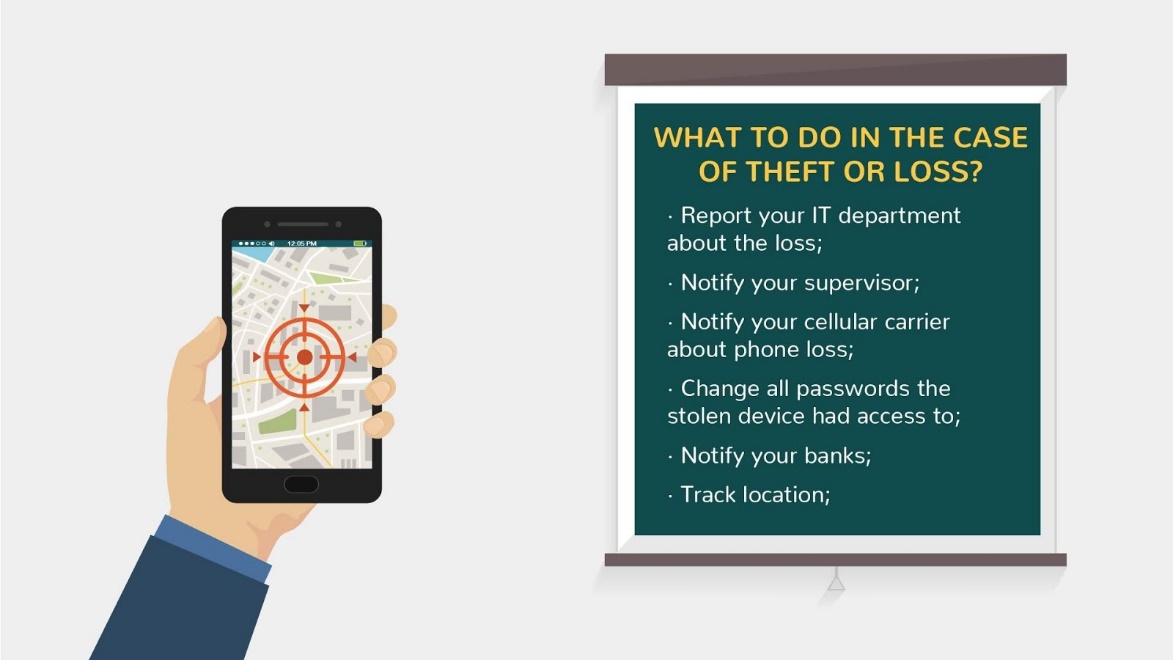 20Try remote wipe if sensitive information, passwords, or credit cards were stored.Text is animated Images on the left appears as V\O mentions themWe show the wiping process on the screen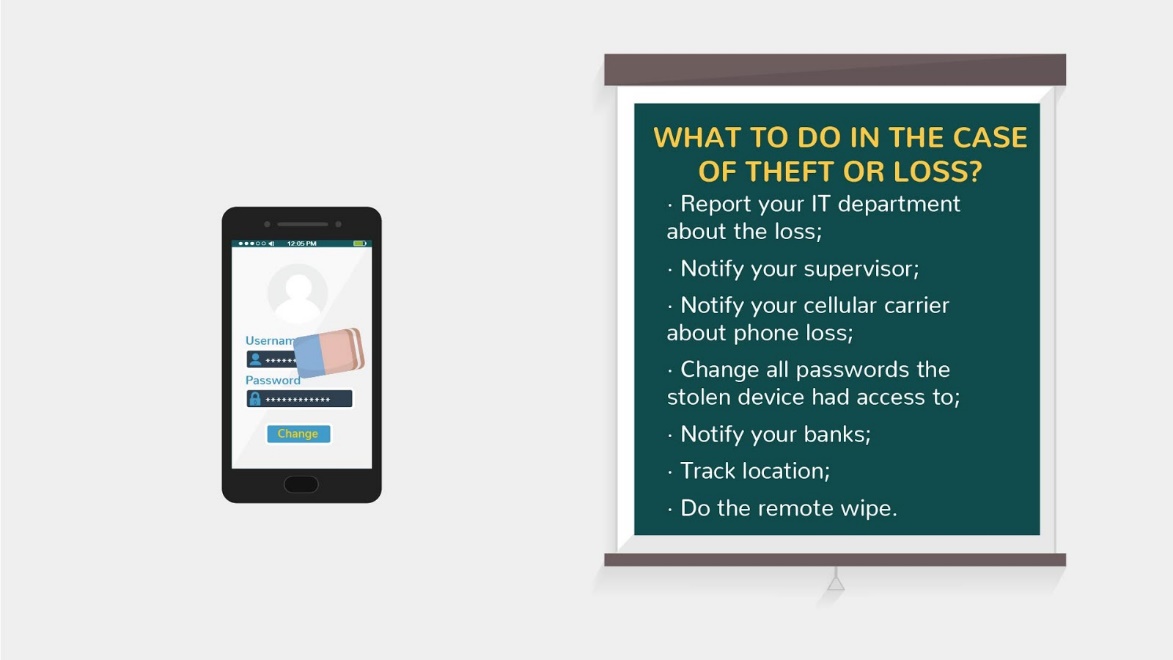 21THANKS FOR WATCHING Should you have questions, do ask your colleagues or the responsible department. They will be happy to help you.Characters appear in the left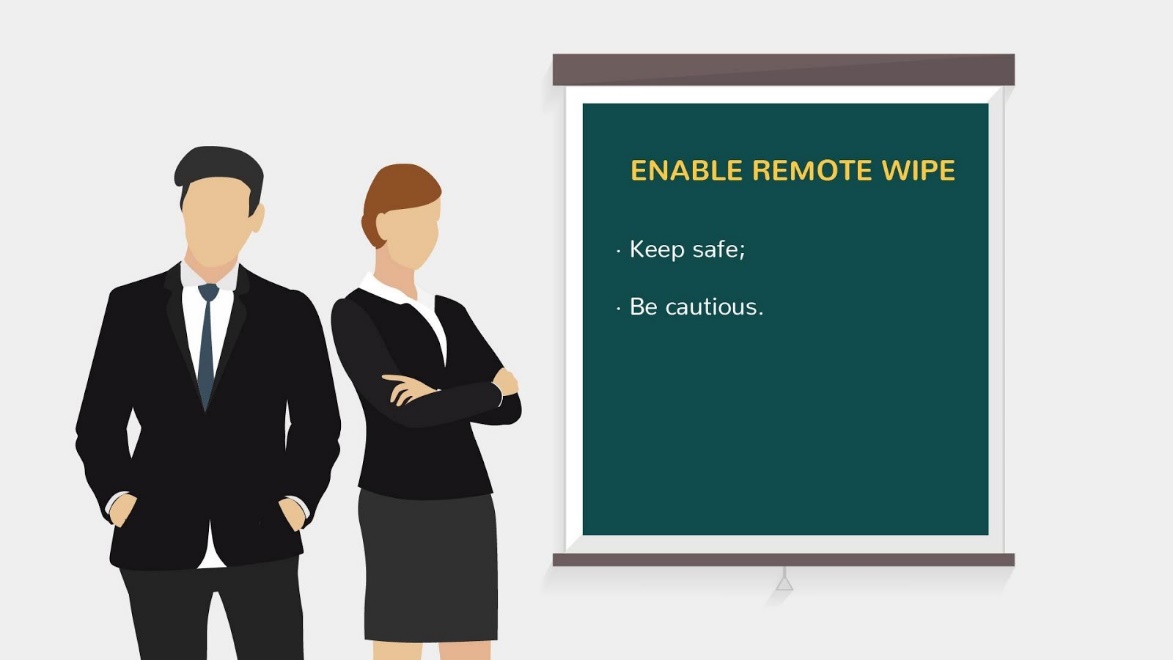 